INDICAÇÃO Nº 2351/2014Sugere ao Poder Executivo estudo para implantação da coleta seletiva de lixo nas feiras livres de nosso município.Excelentíssimo Senhor Prefeito Municipal, Nos termos do Art. 108 do Regimento Interno desta Casa de Leis, dirijo-me a Vossa Excelência para sugerir que, por intermédio do Setor competente, seja realizado estudo para implantação da coleta seletiva de lixo nas feiras livres de nosso município.Justificativa:Munícipes que tem nos procurados solicitam que os contêineres de coletas existentes pela cidade também sejam colocados nas feiras livres da cidade. Segundo os munícipes os contêineres eliminam  odores desagradáveis, evita o contato com a população, diminui a proliferação de insetos e animais transmissores de doenças e principalmente evita que animais rasguem os sacos e espalhem o lixo pelas ruas da cidade.Plenário “Dr. Tancredo Neves”, em 23 de junho de 2.014.Celso Ávila-vereador-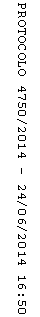 